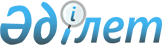 Об утверждении Правил выдачи государственному техническому инспектору служебного удостоверения, номерного штампа и пломбираПриказ Министра энергетики Республики Казахстан от 2 февраля 2015 года № 57. Зарегистрирован в Министерстве юстиции Республики Казахстан 17 марта 2015 года № 10463

      В соответствии с подпунктом 56) статьи 5 Закона Республики Казахстан от 9 июля 2004 года «Об электроэнергетике» ПРИКАЗЫВАЮ:



      1. Утвердить прилагаемые Правила выдачи государственному

техническому инспектору служебного удостоверения, номерного штампа и

пломбира.



      2. Департаменту электроэнергетики Министерства энергетики

Республики Казахстан в установленном законодательством Республики

Казахстан порядке обеспечить:

      1) государственную регистрацию настоящего приказа в Министерстве юстиции Республики Казахстан;

      2) направление на официальное опубликование настоящего приказа в течение десяти календарных дней после его государственной регистрации в Министерстве юстиции Республики Казахстан в периодических печатных изданиях и в информационно-правовой системе «Әділет»;

      3) размещение настоящего приказа на официальном интернет-ресурсе Министерства энергетики Республики Казахстан и на интранет-портале государственных органов;

      4) в течение десяти рабочих дней после государственной регистрации настоящего приказа в Министерстве юстиции Республики Казахстан представление в Департамент юридической службы Министерства энергетики Республики Казахстан сведений об исполнении мероприятий, предусмотренных подпунктами 2) и 3) настоящего пункта.



      3. Контроль за исполнением настоящего приказа возложить на

курирующего вице-министра энергетики Республики Казахстан.



      4. Настоящий приказ вводится в действие по истечении двадцати одного календарного дня после дня его первого официального опубликования.      Министр                                    В. Школьник

Утверждены          

приказом Министра энергетики

Республики Казахстан   

от 2 февраля 2015 года № 57  

Правила выдачи государственному техническому инспектору

служебного удостоверения, номерного штампа и

пломбира

      1. Настоящие Правила выдачи государственному техническому инспектору служебного удостоверения, номерного штампа и пломбира (далее - Правила) разработаны в соответствии с подпунктом 56) статьи 5 Закона Республики Казахстан от 9 июля 2004 года «Об электроэнергетике» и определяют порядок выдачи государственному техническому инспектору (далее - Инспектор) служебного удостоверения,  номерного штампа и пломбира.



      2. Служебное удостоверение, номерной штамп и пломбир указывается в приказе о назначении на должность и выдается Инспектору под роспись при его ознакомлении с данным приказом.



      3. Приказом государственного органа по государственному энергетическому надзору и контролю (далее - государственный орган) создается постоянно действующая комиссия по изъятию служебных удостоверений, номерных штампов и пломбиров из числа не менее трех работников государственного органа, состоящая из заместителя руководителя, руководителя кадровой службы, руководителя бухгалтерского учета или лиц их замещающих.



      4. Служебное удостоверение, номерной штамп и пломбир выдаются сроком на пять лет. При окончании указанного срока комиссией по изъятию служебных удостоверений, номерного штампа и пломбира Инспектора принимается решение по их дальнейшей эксплуатации.



      5. Для учета выданных служебных удостоверений, номерных штампа и пломбира кадровой службой государственного органа ведется электронный журнал выдачи служебных удостоверений, номерного штампа и пломбира Инспекторам.

      Образец формы электронного журнала выдачи и изъятия служебных удостоверений, номерных штампов и пломбиров государственным техническим инспекторам в области электроэнергетики приведен в приложении 1 к настоящим Правилам.



      6. Электронный Журнал выдачи служебных удостоверений, номерного штампа и пломбира Инспекторам ведется кадровой службой государственного органа.



      7. При увольнении Инспектора служебное удостоверение, номерной штамп и пломбир подлежат возврату в кадровую службу государственного органа с оформлением Акта изъятия в двух экземплярах. Акт изъятия служебного удостоверения, номерного штампа и пломбира оформляется согласно приложению 2 к настоящим Правилам.



      8. Служебное удостоверение, номерной штамп уволенного Инспектора подлежат списанию и изъятию с составлением Акта изъятия служебного удостоверения, номерного штампа и пломбира согласно приложению 2 к настоящим Правилам, о чем производится соответствующая запись, в электронном журнале выдачи и изъятия служебных удостоверений, номерных штампов и пломбиров государственным техническим инспекторам в области электроэнергетики.



      9. Уничтожение служебного удостоверения и номерного штампа производится путем сжигания, расплавления, измельчения на кусочки размером не более 2,5 квадратных сантиметров, дробления, растворения или химического разложения, превращения в бесформенную массу или порошок.

Приложение 1         

к Правилам выдачи        

государственному техническому

инспектору служебного     

удостоверения, номерного штампа и

пломбира            

Форма

       Форма электронного журнала выдачи и изъятия служебных

   удостоверений, номерных штампов и пломбиров государственным

        техническим инспекторам в области электроэнергетики

Приложение 2         

к Правилам выдачи        

государственному техническому

инспектору служебного     

удостоверения, номерного штампа и

пломбира            

          Акт изъятия служебного удостоверения, номерного 

                         штампа и пломбира

                                №_______    ___________________________                             _________

  (наименование населенного пункта)                          (дата)Представителем(ями) _________________________________________________

                (Фамилия, Имя, Отчество (при его наличии), должность,

_____________________________________________________________________

  наименование государственного органа по государственному   энергетическому надзору и контролю)

на основании_________________________________________________________

              (Номер и дата Приказа государственного органа по

государственному энергетическому надзору и контролю)

в присутствии________________________________________________________

              (Фамилия, Имя, Отчество (при его наличии), должность)

произведено изъятие следующих документовв____________________________________________________________________

  (наименование структурного подразделения государственного органа по государственному энергетическому надзору и контролю)

с целью _____________________________________________________________

____________________________________________________      ___________

Фамилия, Имя, Отчество (при его наличии) и должность        подпись

____________________________________________________      ___________

Фамилия, Имя, Отчество (при его наличии) и должность        подпись

____________________________________________________      ___________

Фамилия, Имя, Отчество (при его наличии) и должность        подпись

Ознакомлен __________________________________________________________

             (Фамилия, Имя, Отчество (при его наличии), подпись)
					© 2012. РГП на ПХВ «Институт законодательства и правовой информации Республики Казахстан» Министерства юстиции Республики Казахстан
				№ п/пФамилия, имя, отчество (при его наличии) государственного технического инспектора в области электроэнергетикиДата выдачиНомер служебного удостоверенияНомер номерного штампа, (сканированный оттиск)Номер пломбира, (сканированный оттиск)Фамилия, имя, отчество (при его наличии) выдавшегоДата, номер Решения по нарушению примененияДата, номер акта изъятия служебного удостоверения, номерного штампа и пломбира123456789№ п/пНаименование документов (с указанием номера служебного удостоверения, номерного штампа и пломбира)Количество документов (цифрами и прописью)